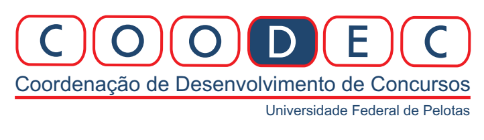 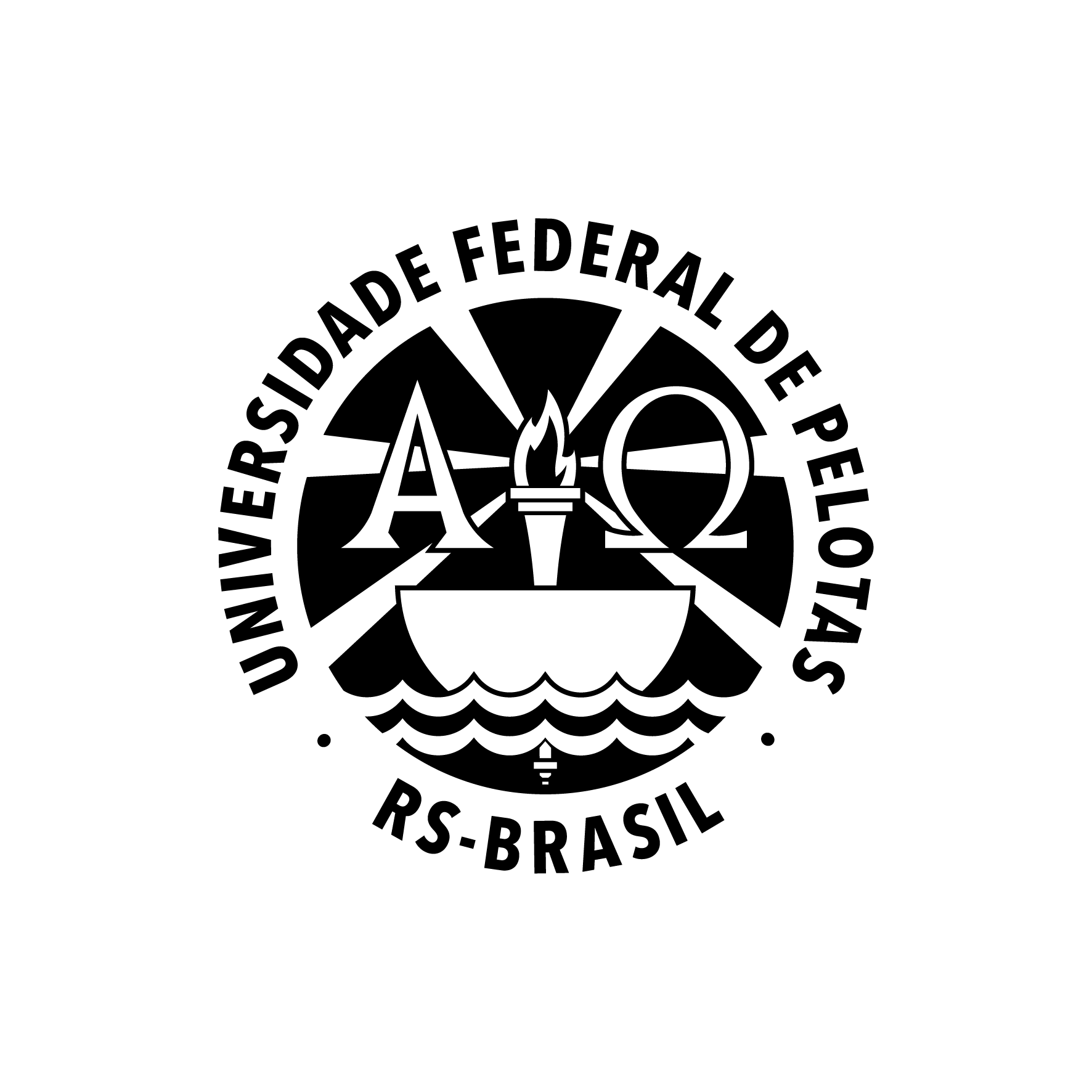 Digitação da Redação (versão Final) -  GERAL - Desenvolva, um texto dissertativo/argumentativo que possua de vinte (20) a trinta (30) linhas (incluindo-se o respectivo título) sobre o TEMA DISPONIBILIZADO NA PÁGINA ESPECÍFICA utilizando as seguintes orientações/configurações:Fonte (letra): Arial tamanho 11.Espaçamento entre linhas: simples.Configurações de fonte padrão (sem condensar, expandir ou hifenizar).Digitar o texto dentro da moldura abaixo.Não assinar ou se identificar (caso isso seja feito, serás desclassificado).Não utilizar efeitos, cores, figuras, tabelas ou qualquer outra configuração senão a especificada neste documento.Salve o arquivo em PDF. Somente arquivos dessa extensão serão corrigidos pelos avaliadores.Clique na caixa abaixo e a configuração estará pré-definida.Número de Inscrição (5 dígitos ex: 00123) : 